§3873-B.  Progressive Treatment Program Fund1.  Progressive Treatment Program Fund established.  The Progressive Treatment Program Fund, referred to in this section as "the fund," is established as a nonlapsing fund under the administration of the department.[PL 2021, c. 745, §1 (NEW).]2.  Application of fund.  The department shall use the money in the fund to reimburse the legal costs incurred by private entities to initiate progressive treatment programs in accordance with section 3873‑A. A private entity seeking reimbursement must submit to the department an itemized bill of legal costs incurred to initiate the progressive treatment program.  The maximum amount the department may reimburse a private entity for the legal costs to initiate a progressive treatment program is $800.[PL 2021, c. 745, §1 (NEW).]3.  Sources of fund.  The following must be paid into the fund:A.  All money appropriated for inclusion in the fund;  [PL 2021, c. 745, §1 (NEW).]B.  Subject to any pledge, contract or other obligation, any money that the department receives in repayment of loans or advances from the fund;  [PL 2021, c. 745, §1 (NEW).]C.  Subject to any pledge, contract or other obligation, all interest, dividends or other income from investment of the fund; and  [PL 2021, c. 745, §1 (NEW).]D.  Any other money, including federal money, deposited in the fund.  [PL 2021, c. 745, §1 (NEW).][PL 2021, c. 745, §1 (NEW).]4.  Rulemaking.  The department may adopt rules as necessary to implement this section. Rules adopted pursuant to this subsection are routine technical rules as defined in Title 5, chapter 375, subchapter 2‑A.[PL 2021, c. 745, §1 (NEW).]SECTION HISTORYPL 2021, c. 745, §1 (NEW). The State of Maine claims a copyright in its codified statutes. If you intend to republish this material, we require that you include the following disclaimer in your publication:All copyrights and other rights to statutory text are reserved by the State of Maine. The text included in this publication reflects changes made through the First Regular and First Special Session of the 131st Maine Legislature and is current through November 1. 2023
                    . The text is subject to change without notice. It is a version that has not been officially certified by the Secretary of State. Refer to the Maine Revised Statutes Annotated and supplements for certified text.
                The Office of the Revisor of Statutes also requests that you send us one copy of any statutory publication you may produce. Our goal is not to restrict publishing activity, but to keep track of who is publishing what, to identify any needless duplication and to preserve the State's copyright rights.PLEASE NOTE: The Revisor's Office cannot perform research for or provide legal advice or interpretation of Maine law to the public. If you need legal assistance, please contact a qualified attorney.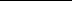 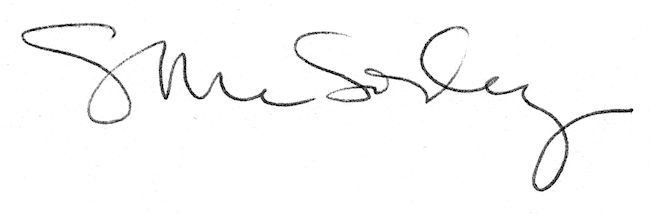 